Speaker BiographyDiane DarlingAuthor and SpeakerIn order to overcome her fear of public speaking, Diane took acting and standup comedy classes. That out-of-the-box and strategic mindset has been a contributing factor to her success. She was even the commencement speaker at MIT Charm School (yes there is such a thing).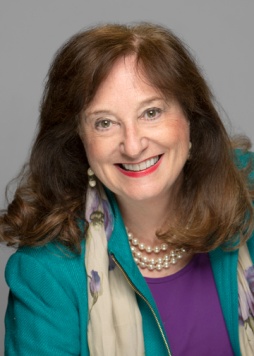 A pioneer in social networking, McGraw-Hill commissioned Diane Darling to write the definitive book on networking in 2003 (before Facebook or LinkedIn) called The Networking Survival Guide. It went into a 2nd printing just 90 days after the book hit the shelves. She nicknamed her second book, Networking for Career Success, as a go-to networking guide for people with ADD.Collectively her books have been translated into 7 languages.She has taught at Harvard Business School, 20th Century Fox, Cisco Systems, Bank of America, University of Texas Law School, Genzyme, American Cancer Society, MD Anderson, Deloitte, and Mintz Levin to name a few clients.She has appeared on NBC Nightly News, in The Wall Street Journal, San Francisco Chronicle, and The Boston Globe. She is a member of Chief Executive Club and past president of the Association for Talent Development. Currently she blogs on LinkedIn.She has lived in the Philippines, Thailand, Colorado, Indiana, Alabama and now in Boston, MA. Her travels include all seven continents and approximately 60 countries.Contact info:Marcia@BlueFeatherManagement.com 